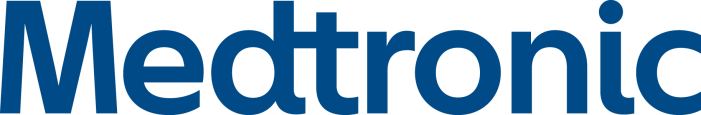 PRESSEMEDDELELSE					Kontaktperson:						Marianne Reedtz SparrevohnPublic Relations+45 51990833Nye data viser fordele ved Medtronics insulinpumper for patienter med type 2-diabetesForsøg viser, at insulinpumper gav signifikante, vedvarende og reproducerbare forbedringer af glukosekontrol på en sikker måde sammenlignet med flere daglige injektionerDUBLIN – 13. april 2016 – Medtronic plc (NYSE:MDT), verdens førende virksomhed inden for medikoteknologi bekendtgjorde i dag offentliggørelsen af nye data i Diabetes, Obesity and Metabolism fra forlængelsesfasen af OpT2mise-forsøget, som giver yderligere klinisk evidens til støtte for insulinpumper til patienter med insulinkrævende type 
2-diabetes. OpT2mise-forsøget er det største randomiserede kontrollerede forsøg til sammenligning af effekten af og sikkerheden ved behandling med insulinpumpe kontra flere daglige injektioner (MDI) til patienter med dårligt kontrolleret type 2-diabetes. Resultaterne af forsøget viste, at MiniMed®-insulinpumper gav signifikante, vedvarende og reproducerbare forbedringer i glukosekontrol på en sikker måde sammenlignet med MDI. Efter 12 måneder havde den gruppe, som skiftede over til MiniMed-insulinpumper efter de første 6 måneder med MDI, forbedret deres A1C med en reduktion fra 0,4 % til 0,8 %, og de brugte 19 % mindre insulin. (A1C er en blodmåling til angivelse af glukosekontrol).“Forlængelsesfasen af OpT2mise bygger på resultaterne af den indledende forsøgsperiode, som viste, at insulinpumper hjalp deltagere med insulinkrævende type 2-diabetes med at opnå glukosekontrol på en sikker måde med lavere insulindoser end ved MDI,” sagde Ronnie Aronson MD, FRCPC, FACE, hovedforfatter af forlængelsesfasen af forsøget og executive director hos LMC Diabetes & Endocrinology i Toronto, Ontario, Canada. “Vi fandt, at deltagere, som skiftede fra MDI til insulinpumper, var i stand til at opnå de samme resultater efter 12 måneder. Med baggrund i at mange patienter med type 2-diabetes har problemer med at opnå glykæmisk kontrol, viser disse yderligere data, at insulinpumper indebærer en signifikant fordel i forhold til MDI med en sikker og stabil effekt.”For personer med diabetes er glukosekontrol nøglen til at forhindre både kortsigtede og langsigtede komplikationer. En reduktion på 1 % i A1C er forbundet med et fald i risikoen for langsigtede komplikationer som f.eks. apopleksi, hjertesygdom, øjenskade og nyresygdom på 40 %. ,De første resultater fra OpT2mise viste, at efter 6 måneder opnåede patienter med insulinkrævende type 2-diabetes, som brugte MiniMed-insulinpumper, bedre glukosekontrol end dem, der brugte MDI. Resultaterne efter 1 år omfatter:Signifikant forbedring af glukosekontrol for alle patienter. Patienter, som fik MDI i de første 6 måneder af forsøget, kunne opnå en yderligere A1C-reduktion på 0,8 % (p<0,0001) efter skift til behandling med insulinpumpe; begge grupper opnåede en reduktion på 1,2 % i A1C efter 12 måneder sammenlignet med baseline. Den kliniske fordel ved brug af insulinpumpe var reproducerbar. MDI-gruppen, som skiftede til behandling med insulinpumpe efter 6 måneder, oplevede en lignende reduktion i A1C som den, der blev set i den oprindelige insulinpumpegruppe. Ved afslutningen af forlængelsesfasen viste deltagere, som skiftede fra MDI til insulinpumpe, derudover en reduktion på 19,0 % i den totale daglige insulindosis, hvilket gjorde den ens i begge behandlingsgrupper.Glukosekontrol med insulinpumpebehandling blev opretholdt i 12 måneder. Den oprindelige pumpegruppe viste en yderligere reduktion på 0,1 % i A1C og opnåede en endelig 12-måneders værdi på 7,8 %. Der var ingen forskel mellem grupper i forhold til vægtøgning.“Hos Medtronic Diabetes ser vi på, hvordan vi kan give større frihed og skabe bedre sundhed hos alle med diabetes, også dem med type 2,” sagde Francine R. Kaufman, M.D., chief medical officer og vice president for det globale, kliniske og medicinske område hos Medtronic Diabetes. “Resultaterne af OpT2mise-forsøget, som er det største forsøg af sin art, vil hjælpe os med at øge adgangen til insulinpumpebehandling som standardbehandling til det voksende antal patienter med insulinkrævende type 2-diabetes, så de kan få bedre kliniske udfald.”Om OpT2miseDet randomiserede, kontrollerede OpT2mise-forsøg var sponseret af Medtronic og blev udført med deltagelse af 331 patienter i alderen 30 til 75 år. De første 6-måneders forsøgsresultater, hvor MiniMed-insulinpumpebehandling blev sammenlignet med MDI, blev publiceret i The Lancet i juli 2014. I forsøgets 6-måneders forlængelsesfase blev MDI-gruppen skiftet over til behandling med MiniMed-pumpen, og opfølgningen for begge grupper fortsatte, så forsøgsperioden var på i alt 12 måneder. Om Diabetes Group hos Medtronic (www.medtronicdiabetes.com)Medtronic samarbejder med det globale samfund for at ændre den måde, hvorpå folk håndterer diabetes. Virksomheden stræber efter at transformere diabetesbehandlingen ved at udvide adgangen, integrere behandlingen og forbedre udfaldene, så personer, der lever med diabetes, kan få større frihed og bedre sundhed.Om MedtronicMedtronic plc. (www.medtronic.com) har hovedsæde i Dublin, Irland, og er blandt verdens førende virksomheder inden for medikoteknologi, medicinske ydelser og løsninger til smertelindring, helbredelse og livsforlængelse for millioner af mennesker verden over. Medtronic har over 85.000 medarbejdere på verdensplan, som betjener læger, hospitaler og patienter i ca. 160 lande. Virksomheden har fokus på at samarbejde med interessenter over hele verden om at drive sundhedsplejen Further, Together.Alle udsagn om fremtidige forhold er med forbehold for risiko og usikkerhed, som blandt andre er beskrevet i Medtronics årsrapporter, som er deponeret hos Securities and Exchange Commission. Faktiske resultater kan afvige væsentligt fra forventede resultater. -slut-